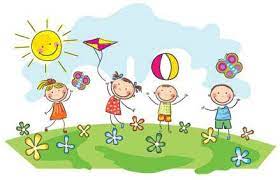 Zamierzenia opiekuńczo – wychowawczo – dydaktyczne na czerwiec1. Moje podwórko (06 - 10.06.2022)Kształtowanie rozumienia pojęcia ,,bezpieczna zabawa” na podwórku i placu zabaw. Wyrabianie u dzieci właściwego zachowania się względem innych osób. Rozwijanie umiejętności wyrażania i rozładowywania emocji w sposób akceptowany społecznie. Kształtowanie umiejętności oceny działania, wdrażanie do bezpiecznego zachowania, uświadamianie konieczności refleksji nad swoim zachowaniem. Zachęcanie dzieci do obserwowania przyrody, zapoznanie 
z etapami rozwojowymi pszczoły. Doskonalenie  umiejętności dodawania 
i odejmowania. 2. Wakacyjne podróże (13 - 17.06.2022) Utrwalenie nazw kontynentów oraz  zapoznanie ze środowiskiem przyrodniczym obszarów górskich. Poznanie wybranych regionów Polski. Wdrażanie do przestrzegania zasad bezpieczeństwa w czasie wakacji. Utrwalanie numerów alarmowych. Określanie pogody i zjawisk atmosferycznych charakterystycznych dla lata. 3. Pożegnania nadszedł czas (20 - 24.06.2022) Oswajanie emocji związanych z zakończeniem etapu przedszkola i perspektywą podjęcia roli ucznia. Kształtowanie poczucia bezpieczeństwa przez pokonywanie obaw przed tym, co nowe, m. in. poprzez poznawanie tego, co czeka dzieci po wakacjach. Zachęcanie do uczestniczenia w zabawach badawczych, rozwijanie koncentracji uwagi podczas działań. Dzielenie się wspomnieniami ze swojego pobytu w przedszkolu4. Kolory lata(27 - 30.06.2022) Wytłumaczenie powstawania zjawiska tęczy oraz poznanie prostych sposobów, jak stworzyć tęczę samemu. Rozbudzenie ciekawości otaczającego świata oraz doskonalenie prowadzenia obserwacji i wyciągania wniosków z doświadczeń 
i eksperymentów. Kształtowanie postawy otwartości, zadowolenia w relacjach 
z ludźmi, budzenie zaciekawienia tematem szkoły, podnoszenie poczucia własnej wartości przez dawanie możliwości pokazania swoich walorów, umiejętności 
i mocnych stron podczas wymyślania, tworzenia i doświadczania w pracach z całą grupą. Stwarzanie możliwości do podejmowania współpracy podczas działań twórczych;
Wiersz miesiąca: ,,Wakacje”.Szumią zboża, pachną łąkiczerwiec tańczy wokół nas.Odchodzimy dziś z przedszkolabo wakacji nadszedł czas.Lipiec, sierpień szybko minąwnet przywita szkoła nas,Uczyć pilnie się będziemywiedza to największy skarb.Piosenka miesiąca ,, Pożegnamy przedszkole”(218) 07 pożegnamy przedszkole - YouTube1. Cały świat się do nas śmieje.
W złotym słońcu - złoty świat!
Jutro szkoła nas powita
no i nasze siedem lat.

Ref: Pożegnamy przedszkole,
pokłonimy się szkole,
nową drogą pójdziemy odważnie.
Rozkołyszą się drzewa,
ptak radośnie zaśpiewa
i będziemy wyglądać poważniej.

2. Elementarz nam poradzi
Jak się pisze: Ala, As.
Plastelina jeszcze nie wie
co ulepi każde z nas.

Ref: Pożegnamy przedszkole,
pokłonimy się szkole,
nową drogą pójdziemy odważnie.
Rozkołyszą się drzewa,
ptak radośnie zaśpiewa
i będziemy wyglądać poważniej. 